Curriculum Vitae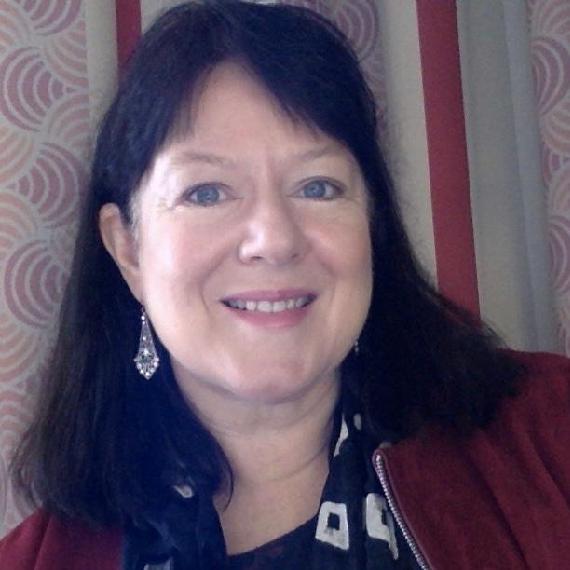 Elisabeth Egholm Jacobsen b. Kristiansund, NorwayAssociate professor, PhD/Dr. Scient. Department of ChemistryNorwegian University of Science and TechnologyHøgskoleringen 5N-7491TrondheimOffice phone              +47 73 59 62 56Private cell phone      +47 988 43 559e-mail: elisabeth.e.jacobsen@ntnu.noPrivate e-mail: elis-jac@online.noEducation1978-1981 Examen artium, Natural sciences program, Atlanten videregående skole, 6511 Kristiansund N, NorwayAug 1982-June 1984 and Feb. 1994-Dec. 1996 Cand. Mag. (BSc) Chemistry, Faculty of Natural Sciences and Technology, Norwegian University of Science and Technology (NTNU)June 1997-Sept. 1999 Cand. Scient. (MSc) Organic chemistry & Biotechnology, Department of Chemistry, NTNU, 7491 Trondheim, Norway. January 2000-May 2004 Dr. Scient. (PhD) Organic chemistry, Department of Chemistry, NTNU, 7491 Trondheim, Norway. Employments1981-82 and 1984-1994: Chemist Analysis and R&D laboratory, Lilleborg Ello A/S, Orkla, 6517 Kristiansund N, Norway http://www.ello.no1989-1994: Leader and instructor Total Quality Management, Lilleborg Ello A/S, Orkla, 6517 Kristiansund N, Norway (Leader of ISO9001 certification of Kronull Factory, 1990-1994)2000-2004: Dr. Scient. grant holder, Department of chemistry, NTNU, 7491 Trondheim, Norway2004-2005: Head engineer and lecturer, Department of chemistry, NTNU, 7491 Trondheim, Norway2008-2009: Visiting associate professor, Sør-Trøndelag University College, 7002 Trondheim 2005- present Associate professor, Department of chemistry, NTNU, 7491 Trondheim, NorwayPublications list, international journals with referee Jacobsen, E. E.; Hoff, B. H.; Anthonsen, T. Enantiopure derivatives of 1,2-alkanediols. Substrate requirements for lipase B from Candida antarctica. Chirality 2000, 12, 654-659Jacobsen, E. E.; Anthonsen, T. Water content influences the selectivity of CALB-catalyzed kinetic resolution of phenoxymethyl-substituted secondary alcohols. Can. J. Chem. 2002, 80, 577-581Jacobsen, E. E.; Hoff, B. H.; Riise Moen, A.; Anthonsen, T. Enantioselective enzymatic preparation of chiral glutaric monocarboxylic acids and amides. J. Mol. Catal. B 2003, 21, 55-58Jacobsen, E. E.; van Hellemond, E. W.; Moen, A. R.; Prado, L.C.V; Anthonsen, T. Enhanced Selectivity in Novozym 435 Catalyzed Kinetic Resolution of Secondary Alcohols and Butanoates caused by the (R)-Alcohols. Tetrahedron Lett. 2003, 44, 8453-8455Moen, A. R.; Hoff, B. H.; Hansen, L. K.; Anthonsen, T. and Jacobsen, E. E. Absolute configurations of monoesters produced by enzyme catalyzed hydrolysis of diethyl 3-hydroxyglutarate. Tetrahedron:Asymmetry, 2004, 15, 1551-1554Jacobsen,  E. E.; Andresen, L. S. and Anthonsen, T. Immobilization does not influence the enantioselectivity of CAL-B catalyzed kinetic resolution of secondary alcohols Tetrahedron:Asymmetry, 2005, 16, 847-850Freddy Tjosås; Thorleif Anthonsen and Elisabeth E. Jacobsen. Biocatalytic resolution of Saphenic Acid. Substrate preferences for lipases A and B from Candida antarctica, ARKIVOC, 2008, VI, 81-90Elisabeth E. Jacobsen and Thorleif Anthonsen, Factors affecting enantioselectivity. Allosteric effects In: Modern Biocatalysis, Eds. Wolff-Dieter Fessner and Thorleif Anthonsen, Wiley-VCH, 2009, 89-97Sina Maria Lystvet, Elisabeth Egholm Jacobsen, Bård Helge Hoff and Thorleif Anthonsen Chemoenzymatic synthesis of enantiopure 1-phenyl-2-haloethanols and their esters, Biocatalysis & Biotransformation, 2010, 28 (4) 272-278Jacobsen, Elisabeth Egholm; Anthonsen, Thorleif; el- Behairy, Mohammed Farrag; Sundby, Eirik; Aboul-Enein, Mohamed Nabil; Attia, Mohamed Ibrahim; El-Azzouny, Aida Abd El-Sattar; Amin, Kamilia M.; Abdel-Rehim, Mohamed. Lipase Catalysed Kinetic Resolution of Stiripentol. Int. J. Chem. 2012, 4 (1) 7-13Elisabeth Egholm Jacobsen, Aleksander Lie, Marte Marie Hansen Frigstad, Torbjørn Ljones, Roland Wohlgemuth and Thorleif Anthonsen. Desymmetrization of cbz-serinol catalyzed by crude pig pancreatic lipase reveals action of lipases with opposite enantioselectivity, J. Mol. Catal. B 2013, 85-86, 134-139Elisabeth Egholm Jacobsen, Mohammed Farrag el-Behairy, Lars Skattebøl and Thorleif Anthonsen.  Enantiopure dihalocyclopropyl alcohols and esters by lipase catalyzed kinetic resolution. J. of Biotechnol. 2013, 168, 284-288.Elisabeth E. Jacobsen and Thorleif Anthonsen. 2-C-Methyl-D-erythritol. Produced in plants, forms aerosols in the atmosphere. A new pathway to isoprenoids. Biocatalysis & Biotransformation, 2015, 33(4), 191-196Ingvild T. Lund, Pål L. Bøckmann, Elisabeth E. Jacobsen Highly enantioselective CALB-catalyzed kinetic resolution of building blocks for β-blocker atenolol, Tetrahedron, 2016, 72, 7288-7292, doi: 10.1016/j.tet.2016.02.018 Elisabeth E. Jacobsen Enantiopure β-blocker (S)-metoprolol by lipase catalysis, New Biotechnology 33S (2016) p S96.Jonas Persson, Per-Odd Eggen, Bjørn Hafskjold and Elisabeth E. Jacobsen Development of an inventory for Alternative Conceptions among students in chemistry, International Journal on Math, Science and Technology education LUMAT, 2017, 5, 1-11Jonas Persson, Eirik Wattengård and Elisabeth E. Jacobsen. Learner´s viewing behaviour in watching instructional video, UNIPED 2017, 40 (3), 129-139 Elisabeth E. Jacobsen and Thorleif Anthonsen. Single Enantiomers from Racemates. Lipase catalysed Kinetic Resolution of Secondary Alcohols. In situ Stereoinversion, Trends in Organic Chemistry, 2017, 18, 71-83Fredrik Heen Blindheim, Mari Bergan Hansen, Sigvart Evjen, Wei Zhu and Elisabeth E. Jacobsen, Chemo-Enzymatic Synthesis of Enantiopure Synthons as Precursors for (R)-Clenbuterol and other -2 agonists. Catalysts, 2018, 8 (11), 516 doi:10.3390/catal8110516Anne Fylkesnes, Fredrik H. Blindheim, Adele Kauffmann, Thorleif Anthonsen and Elisabeth Jacobsen, Direct Ketalisation Of Enantiopure 1,2-Epoxides; Problems With Racemisation, Manuscript Fredrik Heen Blindheim, Pål L. Bøckmann, Ingvild T. Lund Bysting, Mari Bergan Hansen, and Elisabeth E. Jacobsen Chemo-enzymatic synthesis of enantiopure β-blockers (S)-metoprolol and (S)-atenolol. Patent in preparationBooks/proceedingsJacobsen, E. E.; Synthesis of biologically active compounds by enzyme catalysis. NTNU 2004, ISBN 82-471-6309-8 (print.) ISBN 82-471-6307-1 (electr.) 86 pLykknes, Annette; Kvittingen, Lise; Jacobsen, Elisabeth Egholm. Founding of a laboratory at Norway's Institute of Technology:  Laboratory practices 1910-1936 In: 5th International Conference on History of Chemistry: " Chemistry, Technology and Society" Proceedings. Estoril & Lisboa: SPQ - Socidade de Portuguesa Química 2006 ISBN 972-99080-8-7. 214-222Jacobsen, Elisabeth Egholm. Enantiopure biologically active compounds by lipase catalysis. Lambert Academic Publishing 2012 (ISBN 978-3-659-28136-5) 147 pp.Thorleif Anthonsen and Elisabeth Jacobsen eds, Natural product chemistry, DeGruyter Verlag, In preparationEl-Behairy, Mohammed Farrag and Jacobsen, Elisabeth Egholm, Lipase Mediated Synthesis of (3R)-Stiripentol, Chapter 6, Current Research and Development in Chemistry Vol. 1, 157 p April 3, 2020, ISBN-13 (15) 978-93-89816-48-8 (print) 978-93-89816-49-5 (eBook) https://doi.org/10.9734/bpi/crdc/v1Popular science articles/proceedings Jacobsen, Elisabeth Egholm; Anthonsen, Thorleif. Naturskapte aerosoler. 2-C-Metyl-D-erytritol fra Convolvulus glomeratus. Danner aerosoler i atmosfæren. En ny vei til isoprenoider. Tidsskrift for Kjemi (6) 2014, 12-15.Persson, Rolf Jonas; Wattengård, Eirik; Jacobsen, Elisabeth Egholm. 
For generell og organisk kjemi: Instruksjonsvideoer for bruk i laboratorieundervisning. Tidsskrift for Kjemi 2017 (3) p. 16-19Elisabeth Jacobsen, Jonas Persson and Martine Fryer, WileyPLUS digital learning system with ORION in Organic chemistry. Increase of learning outcome? Læring om Læring nr 1, 2017, 107-112, Proceedings Læringsfestivalen, NTNU, Trondheim, Norway, May 8-9, 2017Kiviniemi, Tiina, Eggen, Per Odd, Persson, Jonas, Hafskjold, Bjørn and Jacobsen, Elisabeth, Development of a Chemistry Concept Inventory for General Chemistry Students at Norwegian and Finnish Universities, Proceedings from The Nordic Research Symposium on Science Education, NTNU, Trondheim, Norway, June 6-9, 2017Special invited lectures international conferences Jacobsen, E. E. Significance of substrate structure, acyl donor and water activity for E in resolutions of secondary alcohols catalyzed by CALB 7th Nordic Conference on Biocatalysis in Organic Chemistry, April 1999, Teveltunet fjellstue, Norway.Jacobsen, E. E.; Lipase catalyzed kinetic resolution as a means to obtain enantiopure secondary alcohols Organic Transformations: Selective Processes and Asymmetric Catalysis, COST D12 Workshop, October 2000, Fefor, Norway.Jacobsen, E. E. Changing Selectivity in Candida antarctica lipase B Catalyzed Kinetic Resolution of Secondary Alcohols and Butanoates Working Group Meeting: "Solving the problems enzymes encounter in organic solvents" COST D25/0004/02, February 2004, Delft, The NetherlandsJacobsen, Elisabeth Egholm; Moen, Anders Riise; Anthonsen, Thorleif. Biocatalysis for synthesis of enantiopure fine chemicals and drugs XIV Congresso Nazionale di Catalizi, Italy 06.06.2004 - 10.06.2004Jacobsen, Elisabeth Egholm; Kvittingen, Lise; Lykknes, Annette. Collection, registration and preserving of historical equipment from the former Organic-chemistry laboratory, NTH. Seminars of “Forum for history of knowledge”, NTNU 13.12.2004Jacobsen, Elisabeth Egholm. Important small molecules. Enantiopure Building blocks for biologically active compounds. Training School in Biocatalysis, Certosa de Pontignano, Siena, Italy 28.04.2007 - 03.05.2007Jacobsen, Elisabeth Egholm, Enhancement of enantioselctivity. Allosteric effects, 2nd International Conference “Biocatalysis in Non-Conventional Media” June 12–15, 2008, Moscow, RussiaJacobsen, Elisabeth Egholm; Synthesis of chiral drugs by Candida antarctica lipase A catalysis. 7th CeBiTec Symposium: Bio-integrated Organic Synthesis in Industry:; Bielefeld, Germany, 2012-12-17 - 2012-12-19Jacobsen, Elisabeth. Antiepileptic drug (R)-Stiripentol by Lipase Catalysis, Drug Discovery & Therapy World Congress 2013, JUNE 3 - 6, 2013, BOSTON, USA. Anthonsen, Thorleif; Jacobsen, Elisabeth Egholm. Biocatalysis for synthesis of chiral building blocks for drugs and the significance of chirality for better understanding of the formation of aerosols. 5th EuCheMS Chemistry Congress; 2014, Istanbul. Turkey, Aug. 31- Sept. 4.Jacobsen, Elisabeth Egholm. Chemo-enzymatic synthesis of enantiomerically pure drugs and other bioactive compounds. World Gene Convention 2015; Qingdao, China, November 13.-15. 2015Jacobsen, Elisabeth Egholm; Bøckmann, Pål L.; Lund, Ingvild; Blindheim, Fredrik Heen. Chemo-enzymatic synthesis of enantiopure -blockers atenolol and metoprolol by a green biocatalytic method. World Gene Convention 2016; Shanghai, China, November 3.-5.Jacobsen, Elisabeth Egholm; Bysting, Ingvild; Bøckmann, Pål; and Blindheim, Fredrik Heen. Chemo-enzymatic synthesis of enantiopure -blockers atenolol and metoprolol. BIOCATNET Industrial Biotechnology in the Development of Advanced Materials; Manchester, United Kingdom, January 16-17, 2017Jacobsen, Elisabeth Egholm; Bysting, Ingvild; Bøckmann, Pål; and Blindheim, Fredrik Heen. Enantiopure drugs and bioactive compounds by chemo-enzymatic synthesis. Cooperation Work shop AFOB-EFB-ESAB; Institute of Biochemical and Biomedical Engineering Chang Gung University, Taoyuan City, Taiwan, April 11, 2017Jacobsen, Elisabeth Egholm; Bysting, Ingvild; Bøckmann, Pål; and Blindheim, Fredrik Heen.. Synthesis of enantiopure stiripentol, atenolol and metoprolol by asymmetrisation and/or kinetic resolutions. Cooperation Workshop AFOB-EFB-ESAB nr 2; Department of Chemical Engineering, National Chung Hsing University, Taichung, Taiwan, April 12, 2017Jacobsen, E.E.; Hansen, M.B.; Austli, Dale, O. and Blindheim, F.H. Chemo-enzymatic synthesis of enantiopure building blocks for -receptor agonists and antagonists, Global summit on Catalysis Research and Applications, Fiumicino, Rome, Italy, 27.-29. March 2019Hansen, M.B., Austli, G.B., Dale, O., Løvland, S.L and Jacobsen, E.E. Chemo-Enzymatic Synthesis of Enantiopure -Antagonists Practolol and Pindolol, Asian Congress of biotechnology, Taipei, Taiwan July 1-4, 2019Jacobsen Elisabeth Egholm, Synthesis of enantiopure building blocks for biologically active compounds by enzyme catalysis, Master course, Cooperation and partnership strategy for the enhancement of the education quality of strategic master Chemistry of Advanced Materials in line with Green Chemistry requirements – Green Chemistry of Advanced Materials, University of Bucharesti, Romania. October 8-9, 2019Jacobsen, E.E Chemo-enzymatic synthesis of enantiopure stiripentol and b-antagonists atenolol, metoprolol, practolol and pindolol and b-agonist clenbuterol precursor, Master course in GREENCAM, University of Bucharesti, Romania, October 10, 2019Lectures national conferences Jacobsen, E. E.; Biocatalysis for Chiral Building Block for Atorvastatin 18th Norwegian Organic Chemistry Winter Meeting, Fefor, Norway. January 2003.Invited lectures- Trondheim conferences and meetings Jacobsen, Elisabeth E. Kjernemagnetisk resonansspektroskopi. Realfagkonferansen 2013; 05-02 -NTNU.  Jacobsen, Elisabeth E. Fra industrikjemiker til akademiker-Et arbeidsliv i labfrakk. Volvox & Alkymisten Motivator-god kjemi; NTNU, 2013-03-12. Jacobsen, Elisabeth Egholm. Reaksjonsmekanismer i organisk kjemi. Kjemiolympiaden -treningsleir 2015; 01-15. Jacobsen, Elisabeth E. Organiske reaksjonsmekanismer. Realfagkonferansen NTNU 2015; 04-27. Jacobsen, Elisabeth E. Naturens molekyler-våre legemidler‐hvor kommer de fra? Byåsen vgs, November 6, 2015. Jacobsen, Elisabeth E. Organiske reaksjoner. Kjemiolympiaden NTNU 2016; 01-13 Jacobsen, Elisabeth Egholm. Reaksjonsmekanismer i organisk kjemi. Fagnettverk i kjemi og biologi i Sør-Trøndelag Fylkekommune, April 13, 2016.Jacobsen, Elisabeth E, Sigrid S. Løvland, og Fredik H. Blindheim. Organisk kjemi-hva kan vi bruke lærdommen til? Byåsen vgs, November 6, 2016. Jacobsen, Elisabeth E. Organiske reaksjoner. Kjemiolympiaden NTNU 2017; 01-11 Jacobsen, Elisabeth E. Organiske reaksjonsmekanismer. Kjemiolympiaden NTNU 2018; 01-15 Jacobsen, Elisabeth E Kjernemagnetisk resonans Proton NMR Strukturoppklaring Besøk fra Orkdal Videregående skole, 20 elever, NTNU, 19. januar 2018Jacobsen, Elisabeth E. Organiske reaksjonsmekanismer. Kjemiolympiaden NTNU 2019; 01-17 NTNU skolelaboratoriet. Scientific posters-international conferences Jacobsen, E. E.; Johansen, L.; Riise Moen, A.; Anthonsen, T. Enzyme Catalyzed Synthesis of Enantiopure C-4 and C-5 Building Blocks for Biologically Active Compounds Applied Biocatalysis 1980-2020: The future impact of modelling proteins and thermodynamics, June 2001, NTNU, Trondheim, Norway.Jacobsen, E. E.; van Hellemond, E. W.; Anthonsen, T. The Enantioselectivity changes with Substrate Conversion during Kinetic Resolution of Secondary Alcohols and their Butanoates Applied Biocatalysis, Stereoselective and Environmentally Friendly reactions catalysed by enzymes, May 2002, Como, Italy.Jacobsen, E. E.; Riise Moen, A.; Anthonsen, T. Enantiopure building blocks from dicarboxylic esters Applied Biocatalysis, Stereoselective and Environmentally reactions catalysed by enzymes, May 2002, Como, Italy.Jacobsen, E. E.; Riise Moen, A.; Anthonsen, T. Enantiopure building blocks from dicarboxylic esters. Biocatalytic Ways to the Cholesterol-Lowering Drug Atorvastatin Applied Biocatalysis, 2002, Zürich, Sveits.Jacobsen, E. E.; van Hellemond, E. W.; Moen, A. R.; Anthonsen, T. The (R)-alcohol enhances the selectivity in CAL-B catalyzed kinetic resolutions of secondary alcohols and their butanoates. Biotrans 03 and COST D25 Workshop, June-July 2003, Olomouc, CzekkiaFelberg, H. S.; Jacobsen, E. E.; Berge, R. K.; Johansen, B. and Anthonsen, T. Inhibitors of Cytosolic Phospholipase A2 – Potent Candidate Anti-inflammatory Drugs 19th Norwegian Organic Chemistry Winter Meeting, Røros, January 2004Andresen, L. S.; Nuriye, A.; Jacobsen, E. E.; and Anthonsen, T. High Enantiopurity of Drug and Pheromone Building Blocks Produced by Lipase Catalyzed Resolutions 19th Norwegian Organic Chemistry Winter Meeting, Røros, January 2004Haugseth, Ø.; Jacobsen, E. E. and Anthonsen, T. Towards a Chemoenzymatic Synthesis of Enantiopure (S)-3-Hydroxy-tetradecanoic Acid from Racemic Starting Materials 19th Norwegian Organic Chemistry Winter Meeting, Røros, January 2004Kildahl-Andersen, Geir; Moen, Anders Riise; Jacobsen, Elisabeth Egholm; Anthonsen, Thorleif. Chemoenzymatic Methods for Synthesis of Enantiopure Biologically Active Compounds. Study of Enzyme Mechanism. Norwegian Organic Chemistry Autumn Meeting, Final Seminar of the NFR-program: Catalysis and Organic Synthetic Chemistry, Gardermoen, Oslo 02.11.2006 - 03.12.2006Kildahl-Andersen, Geir; Moen, Anders Riise; Jacobsen, Elisabeth Egholm; Anthonsen, Thorleif. Chemoenzymatic Methods for Synthesis of Enantiopure Biologically Active Compounds. Study of Enzyme Mechanism. 22nd Norwegian Organic Chemistry Winter Meeting Røros, 11.01.2007 - 14.01.2007Jacobsen, Elisabeth Egholm; Angelsen, Ragnhild Strand; Anthonsen, Thorleif. Studies of the catalytic centre of lipase A from Candida antarctica. 22nd Norwegian Organic Chemistry Winter Meeting, Røros, 11.01.2007 - 14.01.2007Lystvet, Sina Maria; Hoff, Bård Helge; Anthonsen, Thorleif; Jacobsen, Elisabeth Egholm. Chemo-enzymatic synthesis of enantiomerically pure haloalcohols 23rd Norwegian Organic Chemistry Winter Meeting, Geilo, Norway 10.01.2008 - 13.01.2008.Lie, Aleksander; Ljones, Torbjørn; Hoff, Bård Helge; Anthonsen, Thorleif; Jacobsen, Elisabeth Egholm. Allosteric Enhancment of Enantioselectivity 23rd Norwegian Organic Chemistry Winter Meeting, Geilo, Norway 10.01.2008 - 13.01.2008.Lystvet, Sina Maria; Hoff, Bård Helge; Anthonsen, Thorleif; Jacobsen, Elisabeth Egholm. Chemo-enzymatic synthesis of enantiomerically pure haloalcohols catalyzed by Candida antarctica lipase A and B 2nd International Conference “Biocatalysis in Non-Conventional Media” 12.06–15.06.2008, Moscow, Russia.Lie, Aleksander; Ljones, Torbjørn; Anthonsen, Thorleif; Jacobsen, Elisabeth Egholm. Allosteric Enhancment of Enantioselectivity Biotrans 2009, 5.07-9.07. 2009, Bern, Switzerland.Lie, Aleksander; Frigstad, Marte Marie Hansen; Jacobsen, Elisabeth Egholm; Anthonsen, Thorleif. Isoenzymes of Porcine Pancreatic Lipase with opposite Stereoselectivity 25 th Norwegian an Organic Chemistry Winter Meeting, Fefor Vinstra, Norway 07.-10.01.2010.Jacobsen, Elisabeth Egholm; Lie, Aleksander; Frigstad, Marte Marie Hansen; Anthonsen, Thorleif. Desymmetrisations catalysed by Porcine Pancreatic Lipase, Frontiers of Chemistry: From Molecules to Systems, Paris, France, May 21, 2010.Jacobsen, Elisabeth Egholm; Lie, Aleksander; Frigstad, Marte Marie Hansen; Anthonsen, Thorleif. Isoenzymes from Crude Porcine Pancreatic Lipase with Opposite Stereoselectivity, The 6th International Conference on Renewable Resources and Biorefineries, June 7-9, 2010, Düsseldorf, Germany.Jacobsen, Elisabeth, Sundby, Eirik and Anthonsen, Thorleif. Biocatalysis for Green chemistry: 20 years of environmentally friendly synthesis of biologically active molecules and pharmaceuticals in Trondheim, Norway. The World Forum 2010, St. Johns College, Cambridge University, England 17.-22.08.2010.Mohammed Farrag el-Behairy, Elisabeth Jacobsen, Eirik Sundby and Thorleif Anthonsen, Antiepileptic drug (R)-Stiripentol from lipase catalyzed kinetic resolution 26 th Norwegian Organic Chemistry Winter Meeting, Skeikampen, Norway January 06.-09, 2011.El-Behairy, Mohammed Farrag; Jacobsen, Elisabeth Egholm; Sundby, Eirik; Skattebøl, Lars; Anthonsen, Thorleif. Kinetic resolution of dihalocyclopropyl alcohols. COST Action CM0701 Biocatalysis Summer Training School; Siena, Italy, 2011-04-27 - 2011-05-01.Jacobsen, Elisabeth Egholm; Synthesis of chiral drugs by Candida antarctica lipase A catalysis. 7th CeBiTec Symposium: Bio-integrated Organic Synthesis in Industry: Bielefeldt, Germany, December 17-19, 2012.Jacobsen, Elisabeth Egholm. Chemo-enzymatic synthesis of enantiomerically pure bicyclobutanes, 16th European Congress on Biotechnology, Edinburgh, Scotland, July 13-16, 2014Lund, Ingvild Teigen; Jacobsen, Elisabeth Egholm. Enantiopure building blocks for beta-blocker atenolol. , 12th International Symposium on Biocatalysis and Biotransformations-Biotrans 2015, Wienna, Austria, July 26-31, 2015.Jacobsen, Elisabeth Egholm; Bøckmann, Pål Lønnegraff; Lund, Ingvild Teigen. Enantiopure beta-blocker atenolol by lipase catalysis. Organic chemistry Winter Meeting, Skeikampen Hotel, Lillehammer, Norway, January 07-10, 2016.Blindheim, Fredrik Heen; Jacobsen, Elisabeth Egholm. Synthesis of building block for beta2-agonist clenbuterol. Organic chemistry Winter Meeting, Skeikampen Hotel, Lillehammer, Norway, January 07-10, 2016.Pål L. Bøckmann, Fredrik H. Blindheim, Ingvild T. Lund, Nicolai E. Alsaker, Natalie Østrem, Ingvild Hoff and Elisabeth E. Jacobsen. -Antagonist (S)-metoprolol-Enantiopure building blocks for drugs. Training School in Biocatalysis, Certosa de Pontignano, Siena, Italy 26.04. - 01.05.2016Elisabeth E. Jacobsen, Fredrik H. Blindheim, Sigvart Evjen and Pål L. Bøckmann. Enantiopure β-Blocker (S)-Metoprolol and Chiral Building Blocks by Lipase Catalysis. 17th European Congress on Biotechnology, Krakow, Poland, July 3-7, 2016Elisabeth. E. Jacobsen, Rolf Jonas Persson, and Martine Fryer. WileyPLUS digital learning system with ORION in Organic chemistry. Increase of learning outcome? Læringsfestivalen, NTNU, May 8-9, 2017Elisabeth E. Jacobsen and Fredrik H. Blindheim, Enantiopure Building Blocks for -Agonist (R)-Clenbuterol, 13th International Symposium on Biocatalysis and Biotransformations-Biotrans 2017, Budapest, Hungary, July 9-13, 2017.Elisabeth Jacobsen and Fredrik Heen Blindheim Structural determination of (E)-1-(4-amino-3,5-dichlorophenyl)-2-(tertbutylimino)ethan-1-one, an intermediate in clenbuterol synthesis, Organic chemistry Winter Meeting, Skeikampen Hotel, Lillehammer, Norway, January 11-14, 2018.Sigrid Sløgedal Løvland, Guro Buaas Austli, Mari Bergan Hansen, Kamilla Oline Koldberg, Elisabeth Egholm Jacobsen and Fredrik Heen Blindheim, Chemo-enzymatic synthesis of enantiopure 1-antagonists, Organic chemistry Winter Meeting, Skeikampen Hotel, Lillehammer, Norway, January 11-14, 2018.Fredrik Buvarp and Elisabeth Jacobsen, Chemo-enzymatic synthesis of enantiopure (S)-esmolol, Organic chemistry Winter Meeting, Skeikampen Hotel, Lillehammer, Norway, January 10-13, 2019.Oskar Dale and Elisabeth Jacobsen, Synthesis of (R)-1-((1H-indol-4-yl)oxy)-3-chloropropan-2-ol as a building block for (S)-pindolol Organic chemistry Winter Meeting, Skeikampen Hotel, Lillehammer, Norway, January 10-13, 2019.Instructional teaching videos Jacobsen, Elisabeth Egholm; Persson, Rolf Jonas; Wattengård, Eirik. Bruk av analysevekt. Institutt for kjemi og NTNU Multimediesenter, Video for Kvalitet, NTNU 2014.Jacobsen, Elisabeth Egholm; Persson, Rolf Jonas; Wattengård, Eirik. Titrering i Generell kjemi laboratorium. Institutt for kjemi og NTNU Multimediesenter, Video for Kvalitet, NTNU 2015. Jacobsen, Elisabeth Egholm; Persson, Rolf Jonas; Wattengård, Eirik, Fredrik Heen Blindheim Flashkromatografi i organisk kjemi. Institutt for kjemi og NTNU Multimediesenter, Video for Kvalitet, NTNU 2017.Jacobsen, Elisabeth Egholm: Organic chemistry: 31 instructional video films of curricula in TKJ4102 Organic chemistry. Institutt for kjemi, NTNU, August-November 2020Teaching duties Emneansvarlig KJ2022/TKJ4115 Spectroscopic methods in organic chemistry, 2005-2007, 16-20 students.Emneansvarlig TKJ4125 Natural product chemistry, 2005-2007, 11-20 students.KJ1020 Organic chemistry, laboratory leader and exercises leader, 1997-2007, 20 students x 9.KJ1000 General chemistry, laboratory leader and exercises leader, 2000-2007, 30 students x 7.KJ2053 Chromatography I, laboratory leader, 2005, 20 students.KJ2024 Organic chemistry laboratory II, laboratory leader, 1998, 4 students.KJ3058 Chromatography II, laboratory leader, 1998, 10 students.Examinator KJ1000, mid. term exam and main exam, 2005-2007, 250 students.Emneansvarlig/faglærer KMT 001M Kjemi og Miljølære 107 students, 2008.Emneansvarlig faglærer KMT 001M Kjemi og Miljølære 150 students, 2009.Emneansvarlig/ faglærer LO076H Analytisk kjemi 60 students, 2009.Examinator chromatography and spectroscopy courses, 2003-2011KJ2050 Analytical chemistry laboratory leader (Fall 2012, 56 students)Emneansvarlig KJ1000 General chemistry 15 ECT (Spring 2013: 11 students. Fall 2013: made new teaching material-234 stud-219 exam-197 passed, spring 2014: 16 students- 14 passed).Fagansvarlig organic part TMT4122 General and organic chemistry laboratory, (fall 2013: 73 students passed).KJ3092 Natural product chemistry 7.5 ECT (Fall 2013: teaching material made in 2005:-4 students supervised -1 exam, spring 2014: 1 student, spring 2015: 1 student).TKJ4520 Project in organic chemistry 15 ECT (Spring and fall 2013: supervision-4 students, fall 2016: 1 student, fall 2017 1 student, fall 2018 2 students, fall 2019 2 students).TKJ4130 Organic chemistry laboratory projects, 7.5 ECT, (Spring 2013: Supervision 1 student, spring 2014: 2 students, spring 2015: 3 students, spring 2016: 2 students), spring 2017: 4 students).Examinator: Master of Science exam: Henrik Linde, June 5, 2014.Examinator: KJ3092 Biocatalysis in organic chemistry, Kent Ove Sylthe, June 10, 2014.Laboratory leader KJ1020 15 ECT, 20 students, spring 2015.Faglærer/emneansvarlig TKJ4130 7.5 ECT, 12 students, spring 2016 (4 project students)Emneansvarlig/faglærer TKJ4130 7.5 ECT, 23 students, spring 2017 (4 project students)Emneansvarlig/faglærer TKJ4130 7.5 ECT, 33 students, spring 2018 (5 project students)Supervisor KJ2900, 7.5 ECT, 5 students, spring 2016.Supervisor KJ2900, 7.5 ECT, 1 student, spring 2017.Supervisor KJ2900, 7.5 ECT, 3 students, spring 2018.Examinator KJ1020 spring and autumns exams. From spring 2013.Video productions for laboratory techniques General and organic chemistry From fall 2013.Emneansvarlig/faglærer TKJ4130 7.5 ECT, 36 students, spring 2019 (4 project students)Supervisor KJ2900, 7.5 ECT, 2 students, spring 2019.Emneansvarlig TKJ4102 Organic chemistry 7.5 ECT (Fall 2013: made new teaching material 114 stud-, summer 2014: 8 students, autumn 2014: 124 stud, summer 2015: 10 students, autumn 2015: 117 students, summer 2016:11 student, fall 2016: 130 students, summer 2017: 4 stud, fall 2017: 130 stud), summer 2018: 7 students, fall 2018: 102 students, summer 2019 5 students, fall 2019 110 students). Summer 2020: 8 students, fall 2020: 130 students. Supervisor KJ2900, 7.5 ECT, 3 students, spring 2020.Emneansvarlig/faglærer TKJ4130 7.5 ECT, 33 students, spring 2019 (4 project students)Emneansvarlig/faglærer TKJ4130 7.5 ECT, 21 students, spring 2020 (3 project students)Master- Erasmus and PhD students supervised 2013-Karin Glansberg, MTKJ 2013Peggy Li, Exchange master student, 2013Sherry Stephanie Chan, Exchange master student 2013Rong Tan, Exchange master student 2013Sigve Eliassen, MLREAL 2014Erik Tveit, MSc 2013-2015Ingvild Teigen Lund, MTKJ 2015Pål Lønnegraff Bøckmann, MSc 2014-2016Fredrik Heen Blindheim, MSc 2015-2017Adéle Kauffmann, ERASMUS student April 2016-June 2016Ole Christian Bråtveit, MTKJ 2016Sigrid Sløgedal Løvland, MSc 2016-2018Tobias Gmelch, PhD candidate, Technical University of Munich, Germany, co-supervisor/mentor, 2016-2019Guro Buaas Austli, MTKJ 2017-2018Mari Bergan Hansen, MSc 2017-2019Oskar Dale, MTKJ 2018-2019Stine Olsen, MTKJ 2018-2019Fredrik Buvarp, MTKJ 2018-2019Pia Trapp, Erasmus student 2018-2019Jan Hass, Erasmus student 2019Coralie Boutte, Erasmus student 2019Snorre Bergmo Næss, MIKJ 2019-2020Morten Andre Gundersen, MIKJ 2019-2020Eirik Berg, MLREAL 2019-2020Raymond Trohjell, MTKJ 2020-2021Mari Rødseth, MTKJ 2020-2021Anna Lifen Tennfjord, MTKJ 2020-2021Kristoffer Klungseth, MTKJ 2020-2021Lucas Bouquin, MSCHEM 2020-2022Susanne Hansen Troøyen, MSCHEM 2020-2022Master- Erasmus and PhD students co-supervised 2000-2011Jarle Holt, MSc 2000-2002Anders Vik, MSc 2000-2002Anders Riise Moen, MSc 2001-2003, PhD 2003-2007Erik van Hellemond, Erasmus student 2003Lucia V. Prado, Erasmus student 2003Ahmed Nuriye Lærling, 2004-05Tom Colin Soosainather, MSc 2003-2005Lars Johansen, MSc 2001-2003Camilla Skjærpe, MSc 2001-2003Hanne Solvang Felberg, MSc 2002-2004Liv Siri Andresen, MTKJ 2004Freddy Tjosaas, MSc 2003-2005Gabrielle Reijerink, MSc 2003-2005Stephanie Uhlmann, Erasmus student 2006Marte M. F. Hansen, MSc 2005-2007Håkon Midtaune, MSc 2005-2007Øyvind Haugseth-2005Ragnhild Beate Strand, MSc 2005-2007Geir Kildahl -Andersen, PhD 2004-2007Sina Maria Lystvet, MSc 2006-2008Aleksander Lie, MSc 2007-2009Mohammed Farrag el-Behairy, RSC Yggdrasil PhD 2010-2011Administrative duties Department of chemistry, nationally and internationallyHSE Instructions and routines Biocatalysis laboratory D2-152 and D2-158, June 2000-revised 2009, 2013, 2014 and 2016.Applied Biocatalysis 1980-2020: The future impact of modelling proteins and thermodynamics, NTNU, Trondheim, Norway. Administrative leader and accounting, Conference organised by The Biocatalysis group, NTNU, June 2001HSE instructions for laboratory course leaders and -assistants KJ1020 laboratory, spring 2002.HSE course SINTEF, 2002.HSE instructions for laboratoy leadres and assistants for KJ1020 (MNKKJ120), 2002Quality insurance of KJ1020 lab course with INDØK, 2003HSE group NT-faculty, fall 2005.Course in Media Strategy with Christian Fossen and Cathrine Adair, one day course 2006.Organic chemistry winter meeting, Røros, Norway, Member of organising committee and responsible for budget and finances. Conference organised by The Biocatalysis group, NTNU. January 2007.Wiley Focus group, Functional Content in Chemistry, Maison de la Chimie Paris, May 20, 2010. (Invited by vicepresident Robert Long)Attended IKJ stand Kjemidagen, NTNU, October 30, 2012.Lay judge, Gulating lagmannsrett, Bergen, January 7-February 28, 2013.Arranged 1-day symposium 30.04.2013 at NTNU with professor Dr. Barbara Nozière, IRC Lyon, France with lecture title: Organic compounds and their chemical transformations in the Earth atmosphere Impact on climate change. Discussions of collaboration all rest of the day. Leader of PhD defence, Majid Syed Bukhari, Rådssalen NTNU, May 2013.Section Chair Drug Discovery & Therapy World Congress 2013, JUNE 3 - 6, 2013, BOSTON, USA. Assisted Vitensenteret in making the Periodic table of elements from real chemicals. M Sc. Lars Pedersen, Vitensenteret, Trondheim. Fall 2013.Member of project "Video for kvalitet", Skolelaboratoriet, NTNU, fall 2013-present.Attended stand IKJ Kjemidagen. NTNU October 30, 2013.Attended stand IKJ Kjemidagen VIKO NTNU January 23, 2014.Excursion leader for Chemistry students spring 2014. Committee started work April 2013, excursion with 73 students to Singapore and Malaysia, April 5-12, 2014.  Attended stand IKJ Kjemidagen. NTNU October 29, 2014.Assisted Vitenskapsmuseet in registration of historical items from Department of chemistry, jfr PhD Merete Moe Henriksen, fall 2013 and spring 2014. Leader of PhD defence, Morten Karlsen, December 12, 2014.Attended stand IKJ Kjemidagen. NTNU October 26, 2016.Excursion leader for 72 MTKJ Chemistry students spring 2017 to Singapore and Malaysia, April 1-8, 2017.Organiser of WorkShop in Flow chemistry, co-organised by Nerliens Mezansky AS (Rune Hofsløkken) Department of chemistry, 40 attendants, April 26-27, 2017, Administrative leader PhD defence committe Thomas Aleksander Bakka. June-September 2017, leader of defence September 15, 2017.Attended stand IKJ Kjemidagen. NTNU October 29, 2017.Conference Chair 4th Multistep Enzyme Catalyzed Processes Congress, Trondheim March 19-22, 2018. Invited guests Nobel Laureate Arieh Warshel, Los Angeles and professor Kurt Faber, TU Graz, Austria.Work-Shop Chemistry Conceptual Inventory, w/ Per-Odd Eggen, NTNU skolelaboratoriet, NV-faculty, NTNU, Lecture on: WileyPlus with ORION, Improving the learning outcome in TKJ4102 Organic chemistry for engineers? October 31-Nov. 1, 2018.Committee member. New theme course on Technology/Digitalising for engineers program NV-faculty. NTNU, March-April 2018Committee member. New course in organic chemistry for bioengineers. NTNU, March 2019Hiring committee new position in Theoretical chemistry 1, IKJ-NTNU, spring 2019Hiring committee new position in Theoretical chemistry 2, IKJ NTNU, spring -summer 2019Attended Biobased Industries Joint Undertaking, BBI-JU Infoday. European Commission, Brussels, Belgium, April 12, 2019 Collaboration invitation from Sustainable Europe.Scientific Committee member 5th Multistep Enzyme Catalyzed Processes Congress, Aachen, Germany, March 30-April 2, 2020. Postponed to September 13-16 due to CORONA pandemicAdministrative leader PhD defence committe Audun Formo Buene. June-September 2019, leader of defence September 27, 2019.Scientific Committee member Biocatalysis in Non-Conventional Media 2020 (BCNM 2020) Milano, Italy, May 7th-9th 2020-postponed to May 7-9, 2021 due to CORONA pandemic.Administrative leader PhD defence committe Melanie Siah. January-May 2020, leader of defence May 29, 2020.Attended Biobased Industries Joint Undertaking, BBI-JU Infoday. European Commission, Brussels, Virtual meeting ONLINE, April 22, 2020.Hiring committee new position in Theoretical/physical chemistry, IKJ-NTNU, spring 2021Member of scientific committees (2-3 meetings /year)European Federation of Biotechnology, Section on Applied Biocatalysis (EFB, ESAB) COST ACTION CM1303 (2013-2017) Systems Biocatalysis, Management committee member, working group member Working group 2. Finished. Journal associate editor/editor (10-15 manuscripts/year)Biocatalysis & Biotransformations (Taylor & Francis) Cogent chemistry (Taylor & Francis) Industrial Biotechnology Editorial BoardFrontiers in Bioengineering and Biotechnology (IF 5.122)Journal editor Special Issue deadline December 2021Catalysts (IF 3.55) Title: Special Issue "Contemporary Solutions for Advanced Catalytic Materials with a High I	impact on Society"https://www.mdpi.com/journal/catalysts/special_issues/mat_catalJournal reviewer (reviewing approx. 20 manuscripts/year)Biocatalysis and Biotransformations (Taylor & Francis IF 1.17)Applied Sciences (Multidisciplinary Digital Publishing Institute (MDPI), IF 1.7)Journal of Molecular Catalysis B: Enzymatic (Elsevier, IF 2.8)New Journal of chemistry (Royal Society of Chemistry, RSC, IF 2.8)Enzyme Engineering (OMICS GROUP, IF 1.0)Journal of Biotechnology (Elsevier, IF 3.2)Catalysts (MDPI, IF 3.45)Energies (MDPI, IF ?)Molecules (MDPI, IF 2.42)International Journal of Chemistry and Materials Research (PAK PUBLISHING)International Journal of Molecular Sciences (MDPI, IF 2.9)Organic Process Research & Development (American Chemical Society, ACS, IF 2.9)Journal of Separation Science (Wiley VCH, IF 2.3)Nanomaterials (MDPI, IF 3.55)Symmetry (MDPI)Process Biochemistry (Elsevier, IF 3.4)Scientific organisations-memberships American Chemical Society (ACS), 2010-American Association for the Advancement of Science, (AAAS), 2013-European Federation of Biotechnology, Section on Applied Biocatalysis (EFB, ESAB), 2001-Norwegian Chemistry Association, Section for organic chemistry (NKS-FOK) 2000-Asian Federation of Biotechnology (AFOB) 2016-BIOCATNET (Network in biocatalyst discovery, development and scale up, BBSRC NIBB)Bioladies network, March 2019-Present international collaboration and fundingGREENCAM 2019-2022: EEA Collaboration on Green Chemistry for Advanced Materials with University of Bucharesti, Ass prof. Madalina Sandulescu is project manager. EEJ: NTNU Project Manager. Collaborators: Solon Oikonomopoulos IKJ, Kristofer Paso, Vegar Ottesen, Sulalit Bandyopadhyay, all IKP.Project number 18-COP-0041.Funding EUR 136720